Грибов  Иван Сергеевич01.10.1922 – 25.09.2004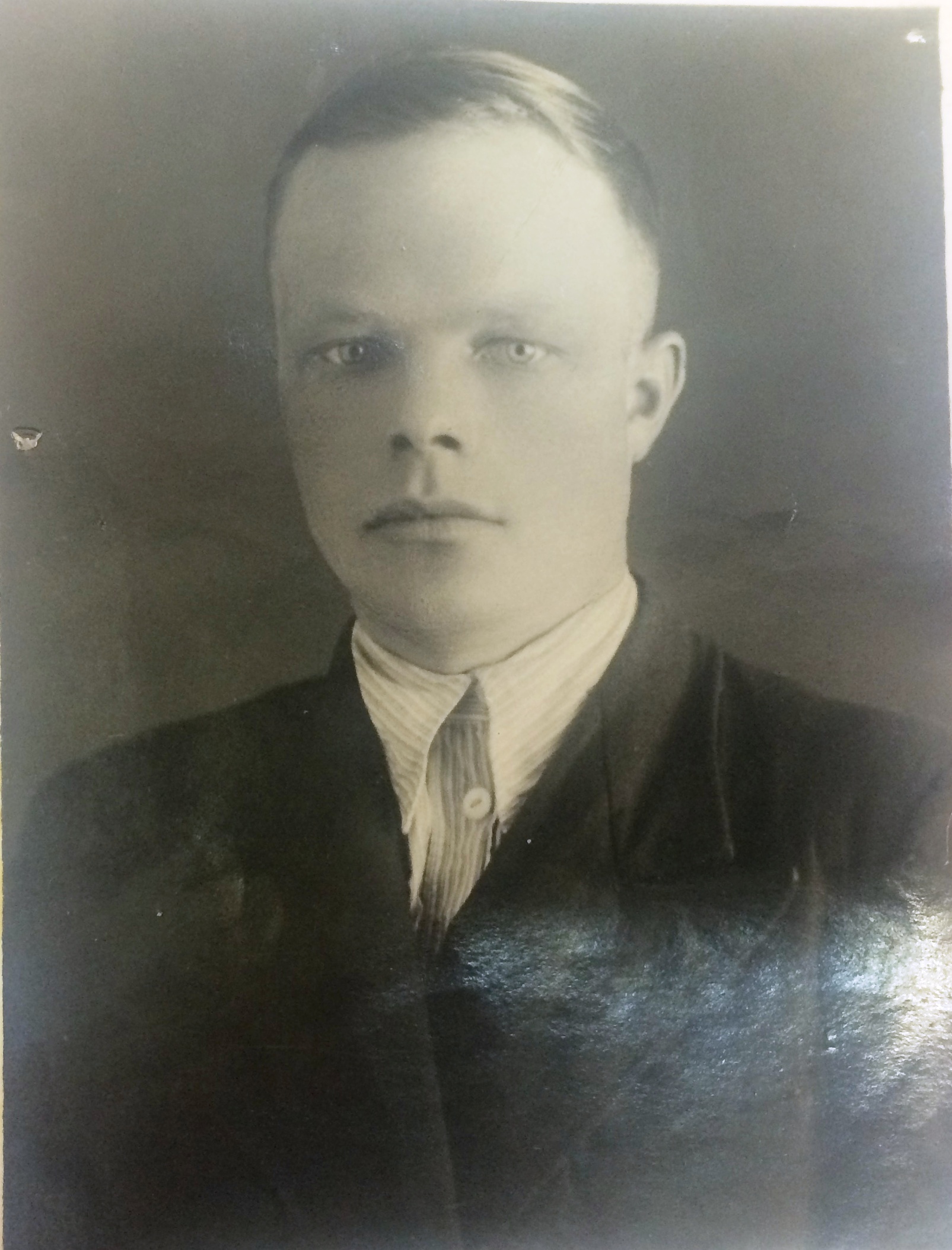  Великая отечественная войнаВоенную присягу принял 23 февраля 1942 года при 3 мото стрелковом полку.(1941-1942)   курсант.(1942-1945)   3 мотострелковый полк, командир стрелкового отделения.                Советско-Японская война(1945-1946)   222 танковый полк, командир стрелкового отделения.(1946-1947)    888 батальон, аэродром обеспечения, командир стрелкового отделения.Демобилизован 22 апреля 1947 года, на основании Указа Президиума Верховного Совета СССР от 04.02.1947.При звании СЕРЖАНТ.Награжден:Медалью  Жукова ,     Орденом отечественной войны 2 степени,               :         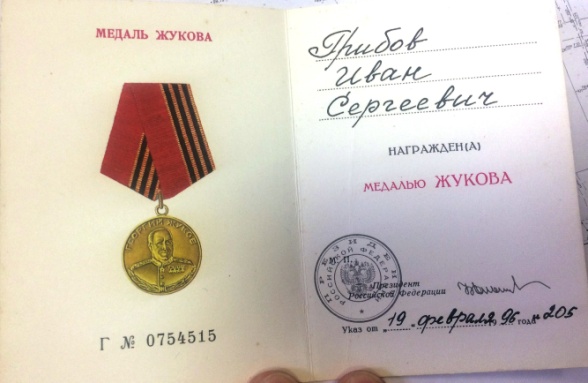 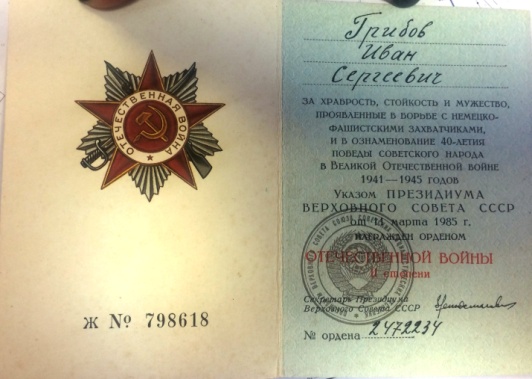 Различные юбилейные медали и т. д  :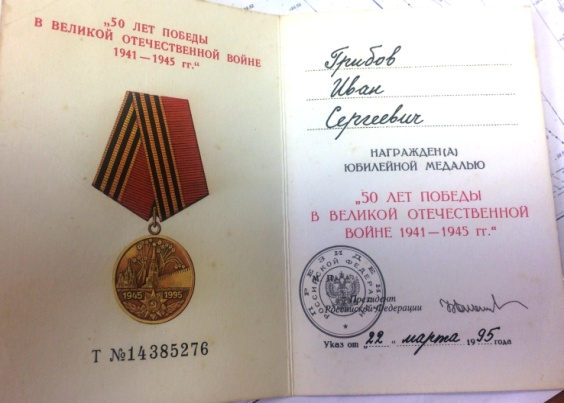 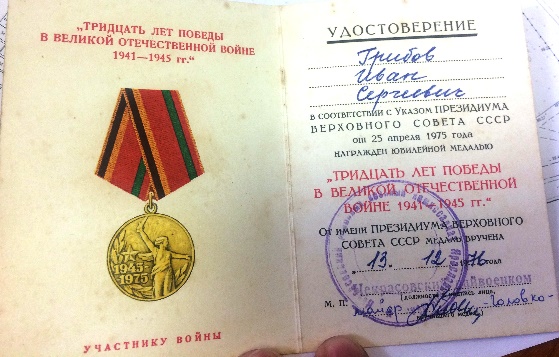 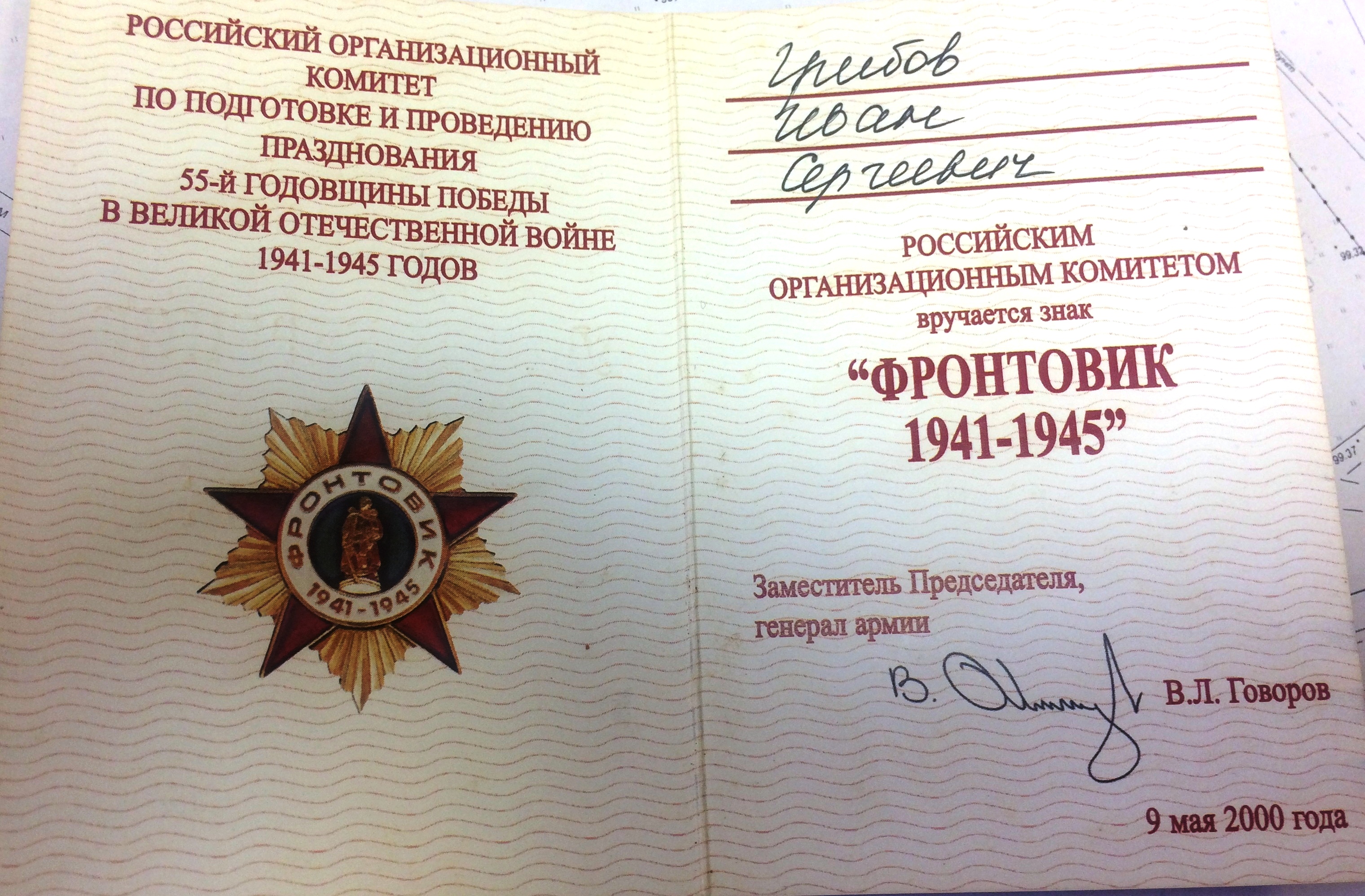 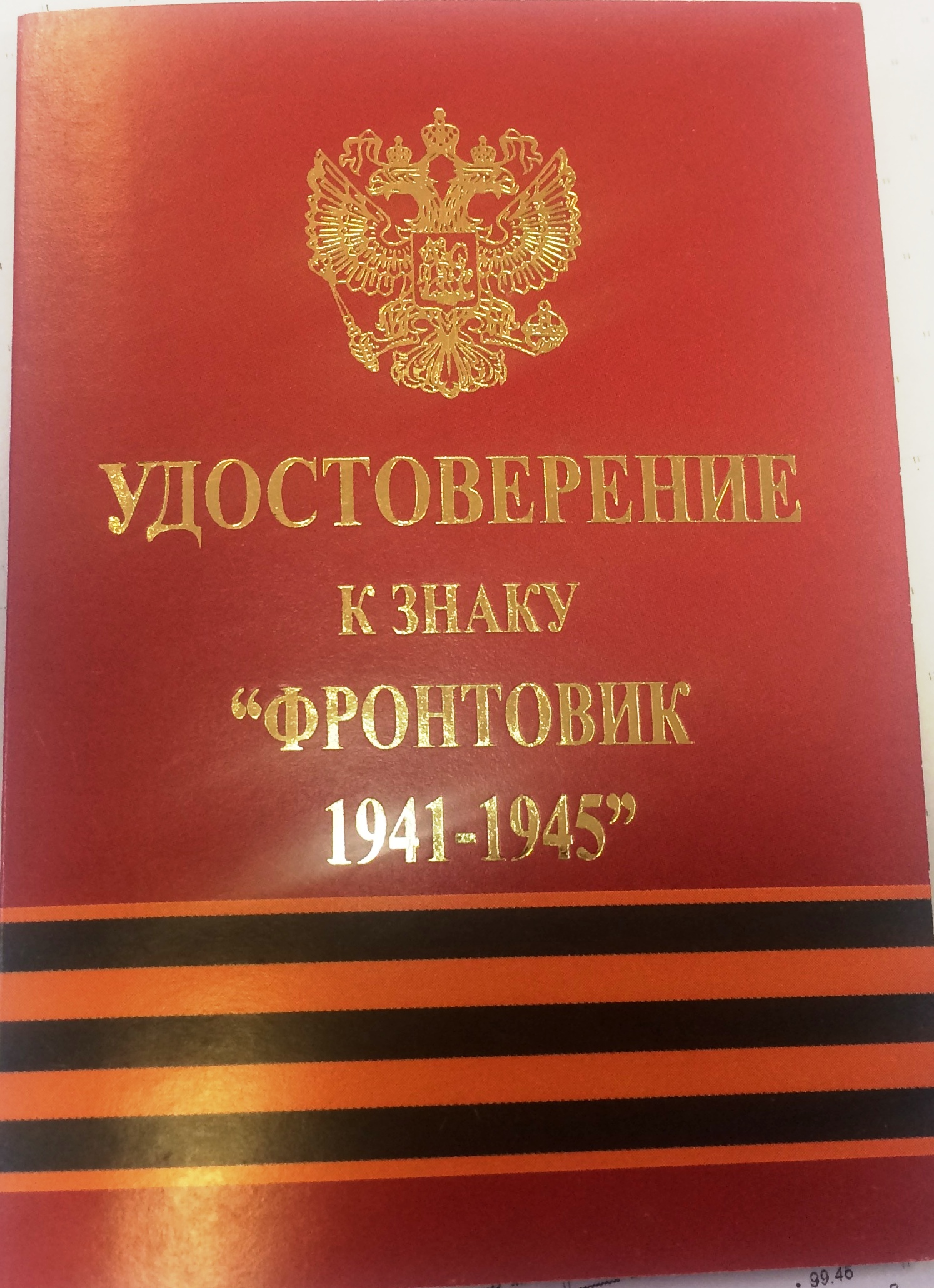 